Областное государственное  бюджетное  профессиональное  образовательное учреждение «Смоленская академия профессионального образования»  РАБОЧАЯ ТЕТРАДЬдля внеаудиторной самостоятельной работы по МДК 02.01«Теоретические основы конструирования швейных изделий» Специальность 262019 (29.02.04) Конструирование, моделирование и технология швейных изделийЧасть IСмоленск  2014Аннотация	Данное методическое пособие разработано в соответствии с ФГОС СПО по специальности 262019 (29.02.04) Конструирование, моделирование и технология швейных изделий (базовой подготовки) и программы МДК 02.01 Теоретические основы конструирования швейных изделий и предназначено для студентов очной и заочной форм обучения.	Представленный материал в рамках междисциплинарного курса профессионального модуля способствует формированию общих  и профессиональных компетенций технолога конструктора по виду деятельности  Конструирование швейных изделий: ОК 2. Организовывать собственную деятельность, выбирать типовые методы и способы выполнения профессиональных задач, оценивать их эффективность и качество; ОК 3. Принимать решения в стандартных и нестандартных ситуациях и нести за них ответственность; ОК 4. Осуществлять поиск и использование информации, необходимой для эффективного выполнения профессиональных задач, профессионального и личностного развития; ОК 5. Использовать информационно-коммуникационные технологии в профессиональной деятельности.ПК 2.1.	Выполнять чертежи базовых конструкций и исходных модельных конструкций швейных изделий на типовые и индивидуальные фигуры;Методические рекомендации способствуют формированию у обучающихся необходимых знаний и умений, развитию устойчивого внимания на уроке и  являются инструментом в развитии мышления через специально разработанные задания и упражнения творческого характера. Благодаря рекомендациям учебный материал легче воспринимается.	Задания для самостоятельной работы носят  практико-ориентированный характер и охватывают все  разделы междисциплинарного курса Теоретические основы конструирования швейных изделий.	Методические рекомендации содержат указания по выполнению заданий; форме и порядку представления работы, сроках ее сдачи; список литературы; задания для самоконтроля теоретического курса, критерии оценки работы.«Лист самооценки студента» заполняется обучающимсяс целью рефлексии проделанной работы и формирует навыки самоконтроля при условии систематического выполнения заданий.РАЗДЕЛ 1. ПРОЕКТИРОВАНИЕ БАЗОВЫХ КОНСТРУКЦИЙ (БК) НА ТИПОВЫЕ И ИНДИВИДУАЛЬНЫЕ ФИГУРЫ ТЕМА 1.1. «Исходные данные для конструирования одежды»Литература для подготовки по данной теме:Амирова Э.К., Сакулина О.В., Сакулин Б.С., Труханова А.Т. «Конструирование одежды»  - М., Издательский центр «Академия», 2010. стр.4-33; 297-314; 315-320.Единая методика конструирования одежды СЭВ (ЕМКО СЭВ), ЦНИИТЭИлегпром, МКонспекты лекций по данной теме.1. Задания для самоконтроля теоретического материалаВставьте пропущенные слова и закончите предложения:1.1. ______________________силуэт, имеет небольшой объем по линии груди, незначительное облегание по линии талии и бедер, умеренное______________________________________________________1.2. Потребительский уровень качества представлен показателями:_____________________________________________________________________________________________________________________________________________1.3. _____________________________-это наиболее крупные признаки, играющие важную роль в распознавании тела человека и построении размерных стандартов; к ним относят:_____________________________________________________________________________________________________________________________________________________________________1.4. _____________________________тип пропорции, характеризуется коротким узким туловищем и длинными конечностями.1.5. _____________________________тип осанки, характеризуется плоской грудью, несколько наколенным вперед корпусом, округлой и расширенной спиной с резко выступающими_____________________________________1.6. _________________________________-это промежуток, внутри которого разница между смежными размерами изделий не имеет значения.Основными  видами  предприятий по проектированию и изготовлению одежды для массового  потребителя являются ______________________________________________________________________________________Одежда на современном этапе  - это____________________________________________________________________________________________________________________________________________________________________________________________________________________________________________________________________________________________________________________________________________________________________________________________________________________________________К одежде не относятся следующие швейные изделия:________________________________________________________________________________________________________________________________________________________________________________________________________________Конструирование одежды состоит из следующих этапов _______________________________________________________________________________________________________________________________________________________________________________________________________________Количество деталей у различных видов одежды может быть  _______________________________________________________________________Ответьте на вопросы:Каковы основные функции одежды? __________________________________________________________________________________________________________________________________________________________________________________________________________________________________________________________________________________________________По каким показателям может быть классифицирована одежда?______________________________________________________________________________________________________________________________________________________________________________________________________1.14.Согласно, какого нормативно-технического документа должны быть выкроены детали швейных изделий? ___________________________________________________________________________________________________Какие требования предъявляют к одежде?  __________________________________________________________________________________________________________________________________________________________________________________________________________________________Какую конструкцию одежды называют технологичной? _______________________________________________________________________________________________________________________________________________________________________________________________________________Какими признаками характеризуется телосложение человека? _________________________________________________________________________________________________________________________________________________________________________________________________________Дайте определение фронтальной плоскости?___________________________________________________________________________________________________________________________________________________________________________________________________________________________________________________________________________________________Как определить номер полнотной группы мужской фигуры?_____________________________________________________________________________________________________________________________________________________________________________________________________________Из чего складывается суммарная прибавка?________________________________________________________________________________________________________________________________________________________________________________________________________________________________________________________________________________________________Что такое технологический припуск?_____________________________________________________________________________________________________________________________________________________________________________________________________________________________________________________________________________________________________Какие используют прибавки при разработке базовой конструкции?______________________________________________________________________________________________________________________________________________________________________________________________________________________________________________________________________________________________________________________________________________Как распределить прибавку по груди по участкам чертежа?для женщин:    спинка_____   %; пройма_______   %; полочка________%   для мужчин:    спинка_____ %; пройма________  %; полочка_________%Какие исходные данные необходимы для расчета конструкции основы женского плечевого изделия? _________________________________________________________________________________________________________________________________________________________________________________________________________________________________________Какие варианты оформления средней линии спинки предусмотрены в женской и мужской одежде? _____________________________________________________________________________________________________________________________________________________________________________________________________________________________________________________________________________________________________________Как обозначают: основные конструктивные точки? _____________________________________________________________________________________________________________________________________________________прочие конструктивные точки?___________________________________________________________________________________________________________________________________________________________________________тождественные конструктивные точки?____________________________________________________________________________________________________________________________________________________________________ конструктивные отрезки?______________________________________________________________________________________________________________________________________________________________________________Выберите правильный вариант:1.27. Как называются линии, очерчивающие границу одежды?а) конструктивными ___ б) декоративными ___ в) силуэтными___  г) конструктивно-декоративными ___1.28. Какой тип пропорции тела характеризуется длинным широким туловищем и короткими конечностями?а) лептозомный тип ___ б) брахиморфный тип ___  в) долихоморфный тип ___  г) мезоморфный тип ___1.29. Какой тип телосложения мужчин  характеризуется слабым жироотложением и мускулатурой, плоской грудной клеткой, впалым животом и сутулой спиной?а) грудной тип ___  б) туловищный тип ___в) мускульный тип ___  г) брюшной тип ___1.30. Как называется вертикальная плоскость, которая проходит через позвоночную линию, и  делит фигуру на правую и левую части?а) трансверсальная ___ б) фронтальная ___  в) горизонтальнаяг) сагиттальная ___1.31. Какой буквой обозначается размерный признак?а) «О» ___  б) «Т» ___ в) «П» ___ г) «Р» ___Подтвердите или опровергните тезисы. Ответ обоснуйте:1.32. Создание системы прибавок и припусков явилось необходимым условием для разработки базовых конструкций одежды. ____________________________________________________________________________________________________________________________________________________________________________________________________________________________________________________________________________________1.33. Месторасположение конструктивных линий на поверхности одежды не влияет на конфигурацию основных деталей и на покрой одежды. ______________________________________________________________________________________________________________________________________________________________________________________________________________________________________________________________________________1.34. Форма современной одежды соответствует естественным пропорциям тела человека. __________________________________________________________________________________________________________________________________________________________________________________________________________________________________________________________________________________________________________________________1.35. К основным размерным признакам относят обхват талии и ширину спинки. ____________________________________________________________________________________________________________________________________________________________________________________________________________________________________________________________1.36. У людей разного возраста и пола пропорции сильно отличаются. _________________________________________________________________________________________________________________________________________________________________________________________________________ 2. Задания для самоконтроля практических навыков2.1. На изображении фигуры (рис. 1.) расставьте и обозначьте основные антропометрические точки:а)__________________________________ и)_____________________________б)__________________________________к)_____________________________в)__________________________________л)_____________________________г)__________________________________м)_____________________________д)__________________________________н)_____________________________е)__________________________________о)_____________________________ж)__________________________________п)_____________________________з)__________________________________ р)_____________________________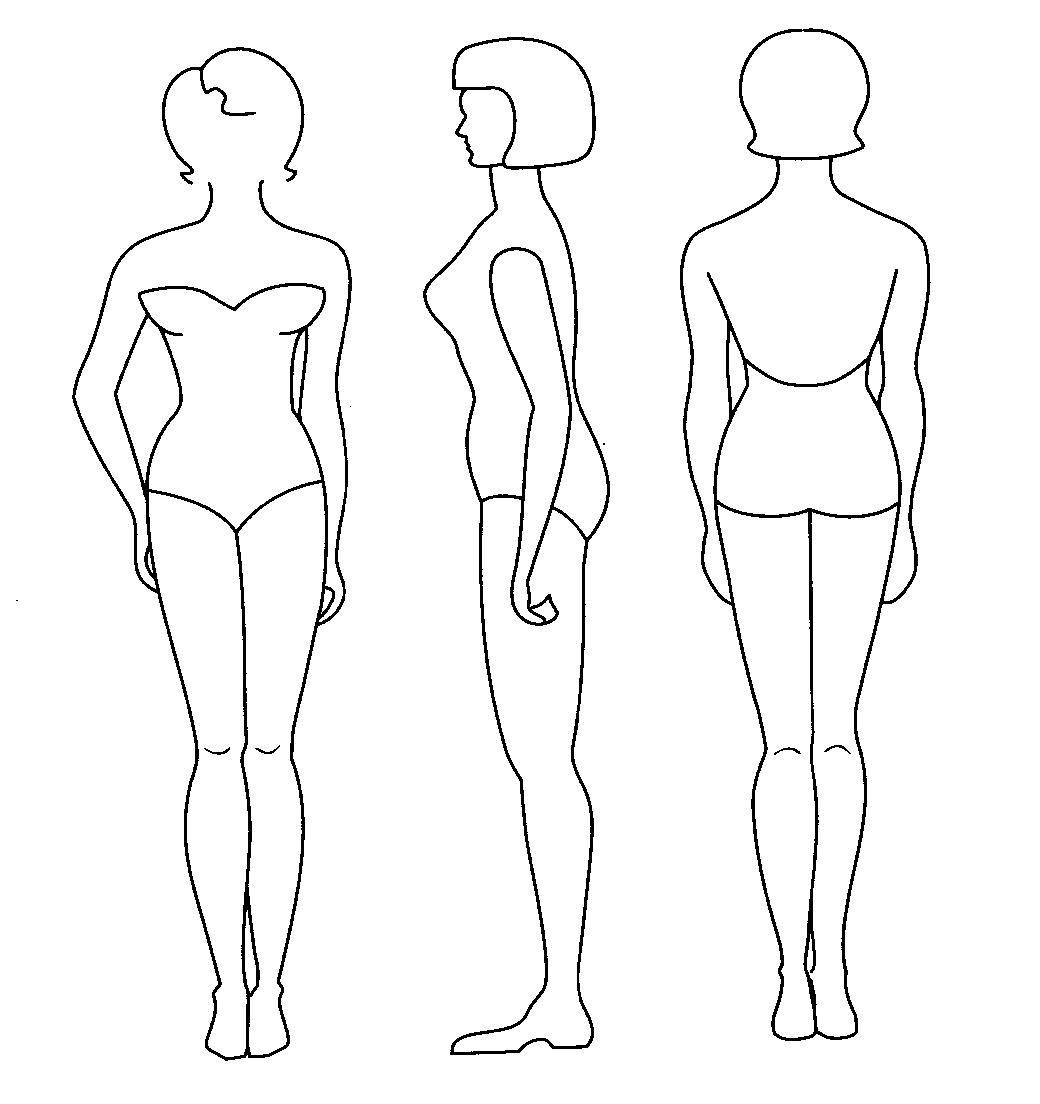 Рис. 1. Анторопометрические точки      Рис. 2. Схемы измерения фигуры2.2. На изображении фигуры (рис. 2.) нарисуйте схемы измерений и назовите размерные признаки:Т1______________________________ Т31______________________________Т7______________________________ Т35______________________________Т13_____________________________Т36_______________________________Т14_____________________________Т40_______________________________Т15_____________________________ Т45______________________________Т16_____________________________ Т46______________________________Т18______________________________Т47______________________________Т19_____________________________ Т57______________________________Опишите внешний вид модели, представленной на рис. 3.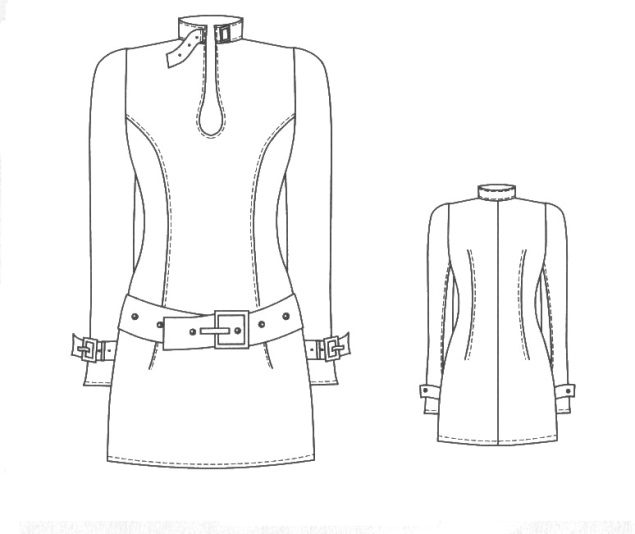 Рис.3. Модель женской блузки________________________________________________________________________________________________________________________________________________________________________________________________________________________________________________________________________________________________________________________________________________________________________________________________________________________________________________________________________________________________________________________________________________Методические рекомендацииАлгоритм описания внешнего вида швейного изделияОписание внешнего вида составляется в определенной последовательности:Видовое наименование изделия, половозрастная принадлежность, назначение, вид материала.Силуэт, покрой рукава, вид воротника и застежки (для плечевых изделий). Модельные особенности деталей изделия (спинка, полочка, рукава, полотнища юбки, части брюк).Отделка.Рекомендуемые размеры и роста.Примечание: в описании внешнего вида не используются глаголы.Пример описания внешнего видаПальто женское демисезонное из полушерстяной ткани. Пальто полуприлегающего силуэта с втачнымидвухшовными рукавами, воротником-цельнокроенная стойка, центральной бортовой застежкой на 5 обметанных петель и 5 пуговиц. На полочке рельефы от плечевых срезов и карманы в рельефных швах. На спинке рельефы от плечевых срезов и средний шов, заканчивающийся шлицей. По низу рукавов отделочные манжеты. По отлету воротника, бортам, рельефам полочки и спинки, передним и локтевым швам рукавов, манжетам отделочная строчка ш.ш. 0,3 см. Рекомендуемые размеры и роста: 164-96-104.В таблице 2.4 зарисуйте детали кроя, укажите количество деталей, название срезов, линий и направление нити основы этих деталей модели блузки, представленной на рис.3.Таблица 2.4Назовите и обозначьте на рисунке 4 основные горизонтальные и вертикальные линии для целей конструирования.Горизонтальные                                                         Вертикальные0 - ____________________________    1 -_______________________________1 - ____________________________    2 -______________________________2 - ____________________________    3 -_______________________________3 - ____________________________    4 -_______________________________4 - ____________________________    5 -_______________________________5 - ____________________________   6 -_____________________________6 ______________________________   7 -______________________________7 - _____________________________   8 -______________________________8 - ___________________________  9 - _____________________________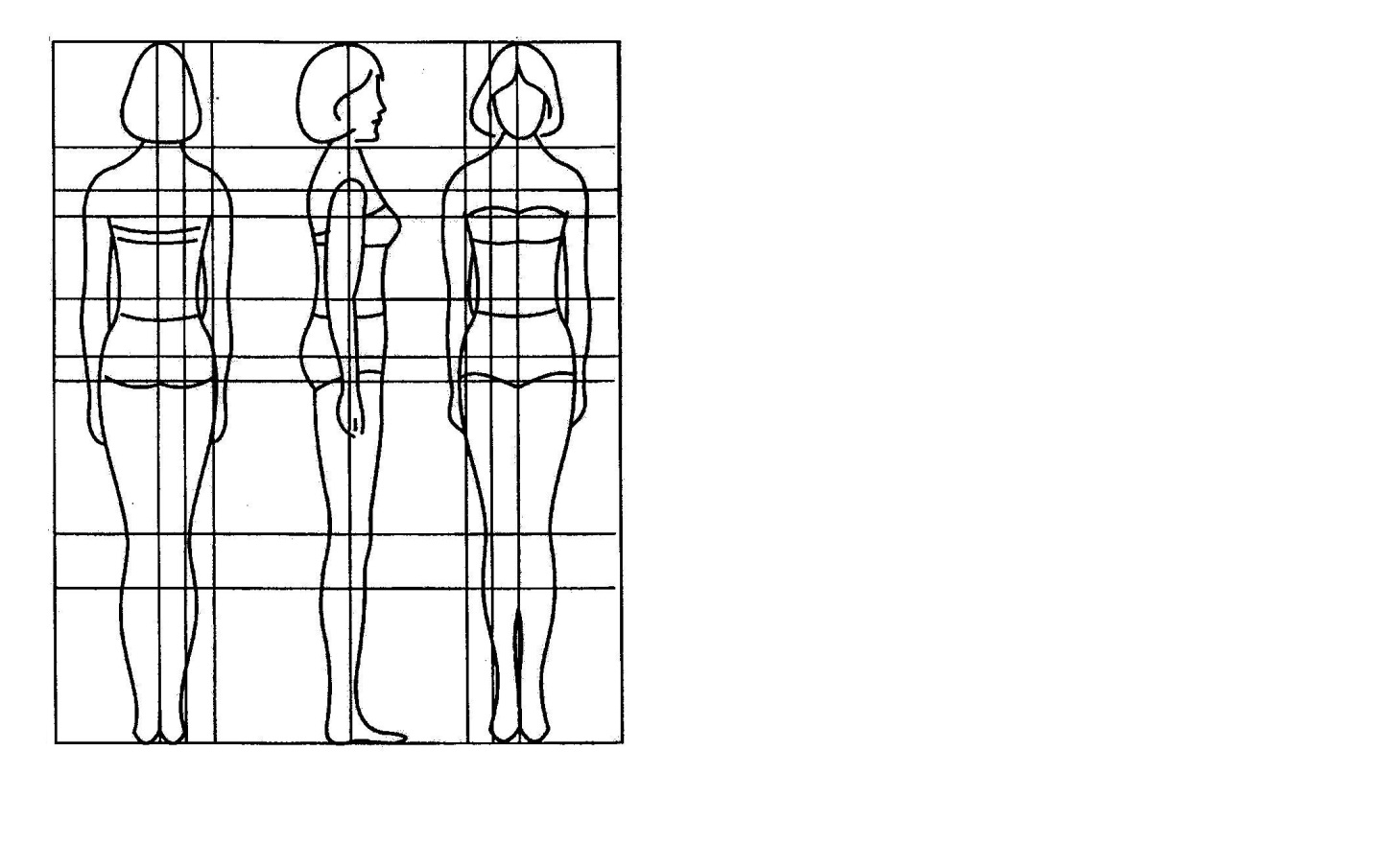 Рис. Рисунок 4. Основные горизонтальные и вертикальные линии одеждыПорядок представления материала: задания выполняются в рабочей тетрадиСрок  представления материала: Форма контроля со стороны преподавателя: собеседование Критерии оценки: зачет/незачетЛист самооценки (заполняет обучающийся)ТЕМА 1.2. «Проектирование женской одежды»Литература для подготовки по данной теме:Амирова Э.К., Сакулина О.В., Сакулин Б.С., Труханова А.Т. «Конструирование одежды»  - М., Издательский центр «Академия», 2010. стр.34- 106.Единая методика конструирования одежды СЭВ (ЕМКО СЭВ), ЦНИИТЭИлегпром, МКонспекты лекций по данной теме.1. Задания для самоконтроля теоретического материалаВставьте пропущенные слова и закончите предложения:Суммарный раствор вытачек равен_____________________________Раствор боковой вытачки равен_____________________________________Раствор передней вытачки равен____________________________________Раствор задней вытачки равен________________________________________Для изделий женского платья или жакета 96 – 100 размера длина прореза кармана равняется _________ см, для пальто – __________ см, для каждых двух смежных размеров ее увеличивают или уменьшают на ______смЗастежку в изделии называют___________________________________, если пуговицы располагаются в один вертикальный ряд,  и _________________________________________________, если изделие застегивается на два вертикальных ряда пуговиц, размещенных симметрично относительно средней линии полочки.В изделиях среднюю линию полочки называют линией __________________________, а участок полочки между линией полузаноса и краем полочки – ______________________________ или полузаносом.Для изделий с центральной застежкой припуск на борт равен ¾ или целому диаметру пуговицы плюс  и составляет: для жакета ________________см; для пальто д/с __________________ см;  для пальто зимнего ________________ см.Для изделий со смещенной застежкой  припуск на ширину борта  может быть от 6 до ,  но не более величины мерки Цг и составляет: для жакета _________________см;  для пальто д/с ________________ см;  для пальто зимнего ______________________см.В верхней части, у горловины полочки линия борта переходит в линию __________________________борта, если изделие застегивается до верха, или в линию __________________________________ и уступа лацкана, если изделие имеет открытую застежку.Чем меньше угол наклона цельнокроеного рукава, тем ______________________________________________________________________________________________________________________________________________Ответьте на вопросы:Какие исходные данные  необходимы для расчета конструкции основы женского плечевого изделия? _________________________________________________________________________________________________________________________________________________________________________________________________________________________________________________________________________________________________________________Как определить положение линии бокового шва в зависимости от фасона и методов обработки изделия? ___________________________________________________________________________________________________________________________________________________________________________________________________________________________________________________________________________________________________________________________________________________________________________Как рассчитать суммарный раствор вытачек по линии талии (dt)?Перечислите особенности распределения (dt) по линии талии на спинке, полочке и на боковой линии?________________________________________________________________________________________________________________________________________________________________________________________________________________________________________________________________________________________________________________________________________________________________________________Как оформляют линию талии и низа изделия? __________________________________________________________________________________________________________________________________________________________________________________________________________________________________________________________________________________________________________________________________________________________________________________________________________________________________От чего зависит посадка оката втачного рукава? __________________________________________________________________________________________________________________________________________________________________________________________________________________________На основе, какой конструкции разрабатывают изделия с рукавом рубашечного покроя? ________________________________________________________________________________________________________________________________________________________________________________От чего зависит высота оката рукава? ___________________________________________________________________________________________________________________________________________________________________________________________________________________________________Как определить длину проймы изделия? __________________________________________________________________________________________________________________________________________________________________________________________________________________________________________________________________________________________________От какого размерного признака зависит построение высоты оката рукава? _______________________________________________________Какой формулой в ЕМКО СЭВ определяется ширина горловины спинки? ___________________________________________________________На какую величину отводят от вертикали на линии бедер среднюю линию спинки в женских плечевых изделиях с разрезной спинкой? _______Почему боковые срезы изделия прямого силуэта располагают посередине ширины проймы? _______________________________________________________________________________________________________________________________________________________________________Какие исходные данные необходимы для построения женской прямой юбки? ________________________________________________________________________________________________________________________________________________________________________________________________Чему равна длина петли? ________________________________________________________________________________________________________________________________________________________________________Что такое радиусография и где ее применяют при построении деталей конструкции одежды?________________________________________________________________________________________________________________________________________________________________________________________________________________________________________1.24.Какие тотальные размерные признаки участвуют в размере 164-92-100?______________________________________________________________________________________________________________________________________________________________________________________________________Чем характеризуются изделия прямого силуэта? ________________________________________________________________________________________________________________________________________________________________________________________________________________________Выберите правильный вариант ответа:1.26. Уровень расположения прореза бокового кармана определяется моделью, но в типовом изделии пиджачного типа он определяется из расчета  а) 45 - К = 0,25Т40 ____ б) 45 – К = 0,25Т38____ в) 45 – К = 0,15Т401.27. Линия плеча для изделия с углубленной проймой может быть а) переведена в сторону полочки____ б) оставаться неизменной____ в)  переведена в сторону спинки____1.28. Как в ЕМКО СЭВ обозначается отрезок «длина спины до талии»?а) 11-41   ___ б) 11-31   ___ в) 11-91   ___ г) 41-47   ____1.29. Как называется воротник, цельнокроеный с отворотом борта полочки? а) пиджачного типа ___ б) шаль ___ в) апаш ___ г) стойка ___1.30.  Правильный опорный баланс поясного изделияобеспечивается определенным распределением а) разности размеров изделия на линии талии и бедер в вытачки ____б) разности размеров изделия на линии низа и талии ______________в) ширины изделия по линии талии ____________________________1.31. Юбки малых размеров могут быть без вытачек, заменяемых посадкой верхнего срезаа) 0,5 см ____ б) 1,5 см ____ в) 2,5 см ____ г) 3,5 см ____1.32. От какого размерного признака зависит положение линии талии?а) Т38 ____ б) Т39 ____ в) Т40 ____ г) Т45 ____1.33. Какова величина вытачки на выпуклость лопаток в женском демисезонном пальто?А) 90 ___ б) 100 ___ в) 110 ___ г) 120 ___1.34. На какую величину  понижают линию горловины при построении воротника для изделия с закрытой застежкой? а) 2,0 см ____ б) 0,5..1,0 см ____ в) более 2,0 см _____Подтвердите или опровергните тезисы. Ответ обоснуйте:1.35. Высоту оката втачного рукава полезно сопоставлять с фактической высотой проймы, которую следует определять в изделии, надетом на манекен или фигуру человека. __________________________________________________________________________________________________________________________________________________________________________________________________________________________________________________________________________________________________________________1.36. Конструкцию отложного воротника для изделий с лацканами разрабатывают на чертеже основы конструкции изделия (на чертеже горловины полочки). _______________________________________________________________________________________________________________________________________________________________________________________________________________________________________________________________________________________________________________________1.37. При проектировании изделия с цельнокроеными рукавами предусматривают следующие особенности:спинку проектируют без среднего шва ________________строят вытачку на выпуклость лопаток ________________боковые линии располагают со смещением в сторону спинки ____________________________________________________не оформляют пройму спинки и полочки ______________прибавку к ширине проймы проектируют не более 4,0 см __прибавку по линии груди и по линии глубины проймы увеличивают на 1,0…2,0 см ___________________________________1.39. Верхняя отрезная часть полочки, спинки или частей юбки носит название пластрон ___________________________________________________________________________________________________________________________________________________________________________________1.40. Величина сутюживания плечевого среза спинки зависит от угла наклона среза к нитям ткани: чем больше угол наклона, тем легче сутюживать посадку, так как деформация сжатия происходит в этом случае за счет укорочения диагоналей ячеек ткани вдоль среза. _____________________________________________________________________________________________________________________________________________________________________________________________________________________________________________________________________________________________________________________________________________________________Задания для самоконтроля практических навыков2.1. На рисунке 5 определите разновидности карманов по местоположению и конструкции:       1. __________________________ 2. ______________________________3. __________________________ 4. ______________________________5. __________________________ 6. ______________________________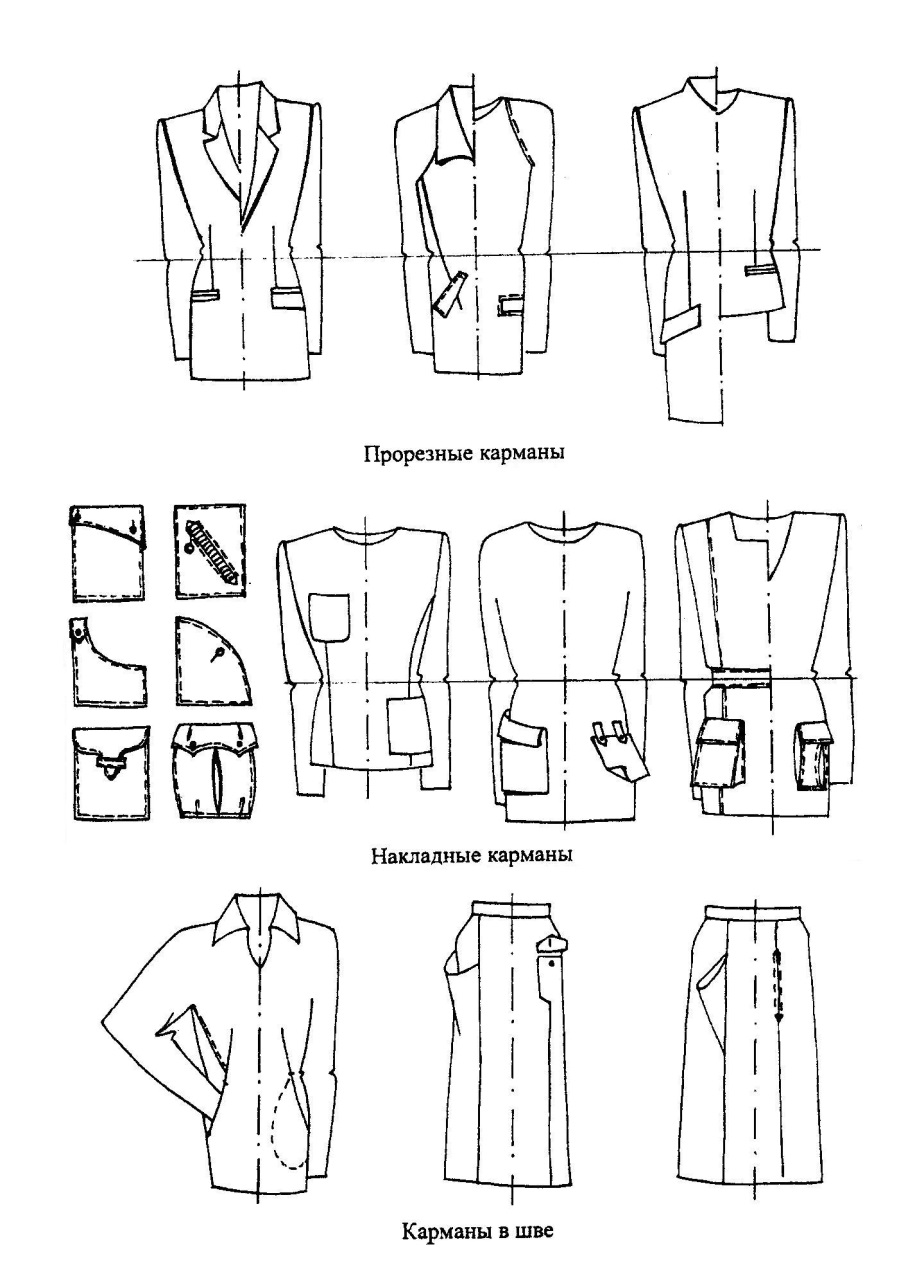 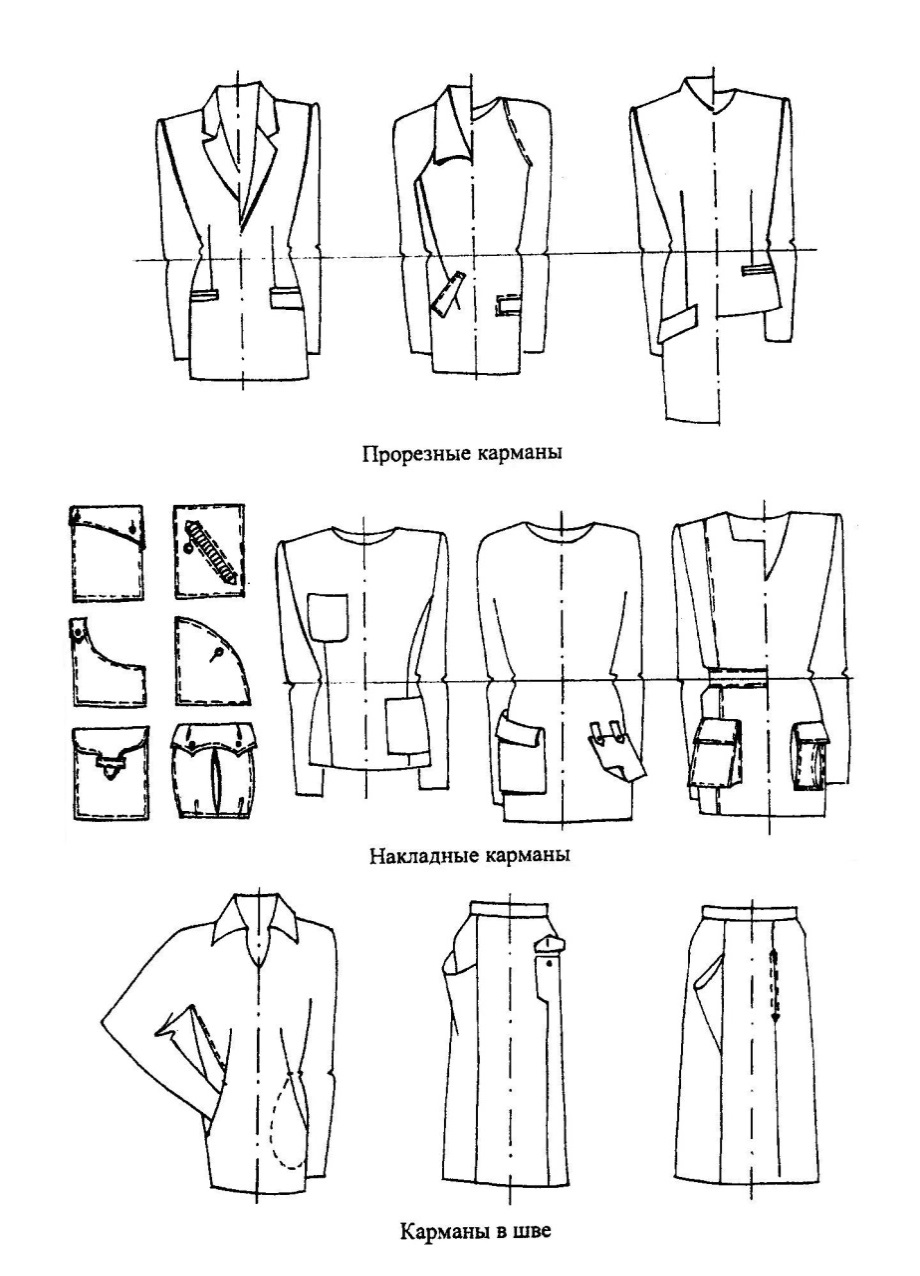 Рис. 5 Разновидности карманов в женской одежде2.2. Расставьте обозначения точек на чертеже основы конструкции плечевого изделия (рис. 6)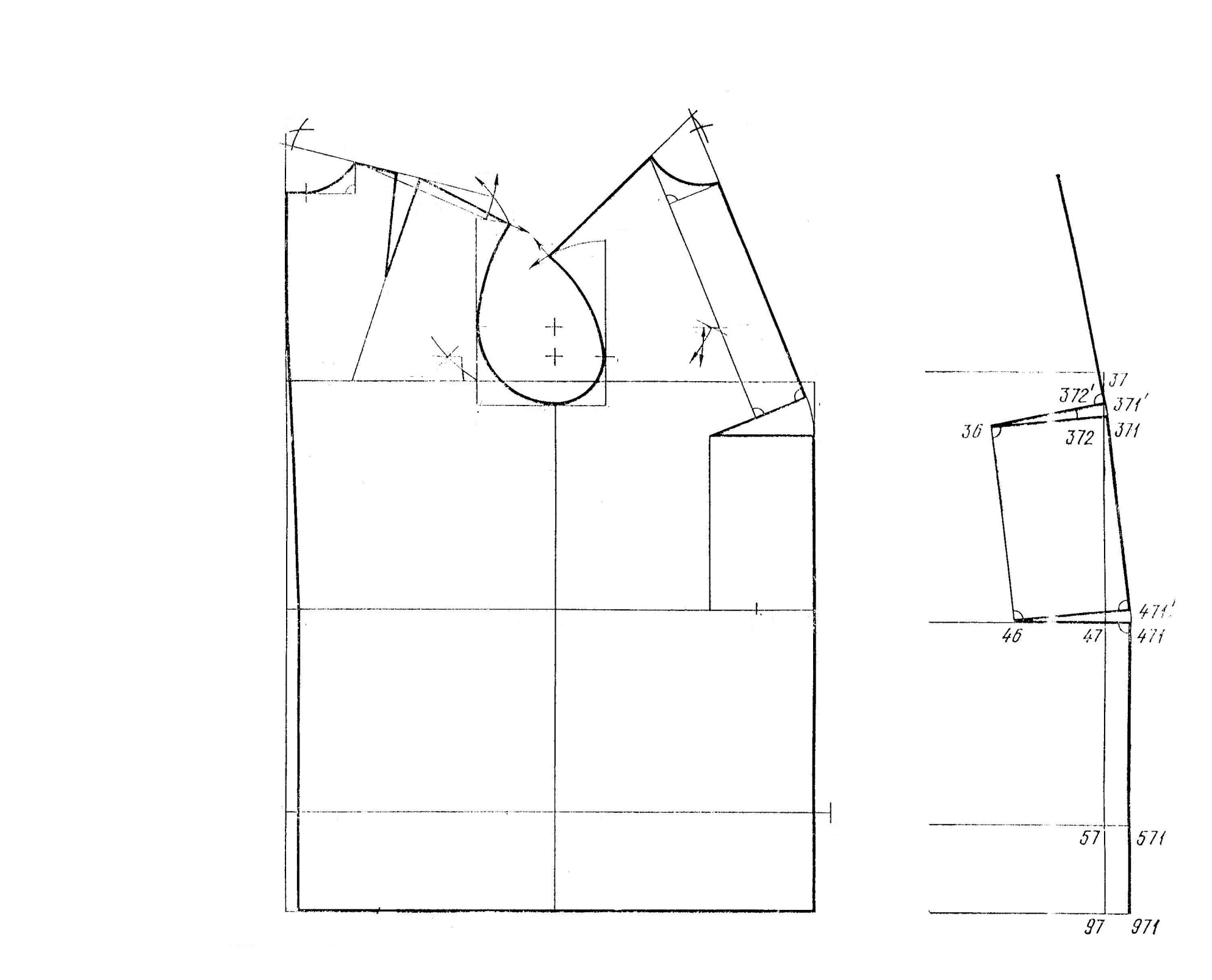 Рисунок 6. ОК женского плечевого изделия2.3. Оформите нижнюю часть проймы спинки и полочки (рис.7.)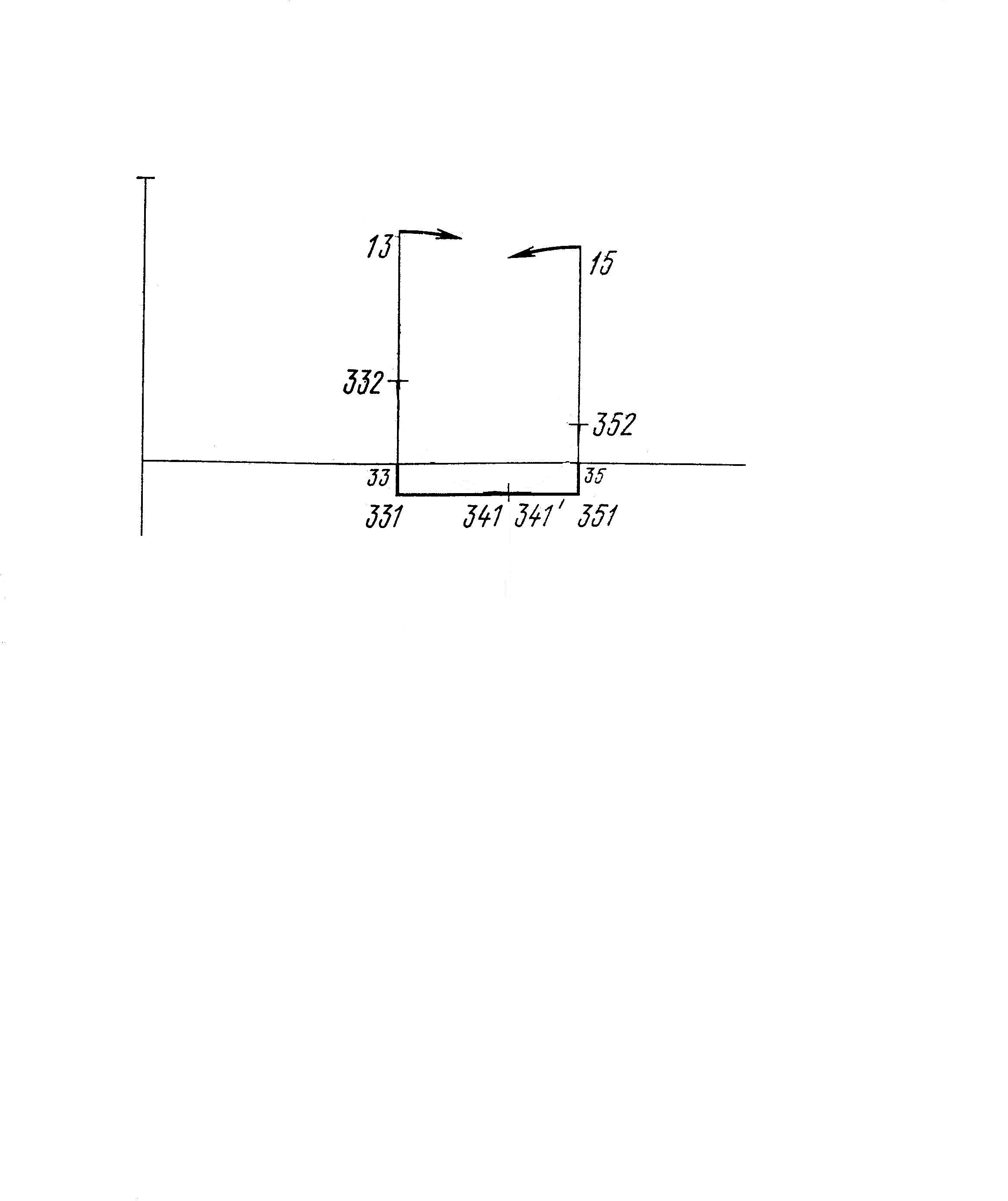 Рисунок 7. Чертеж проймы женского плечевого изделия2.4. Достройте и оформите вытачку на выпуклость лопаток, плечевой срез и верхнюю часть проймы спинки (рис.8)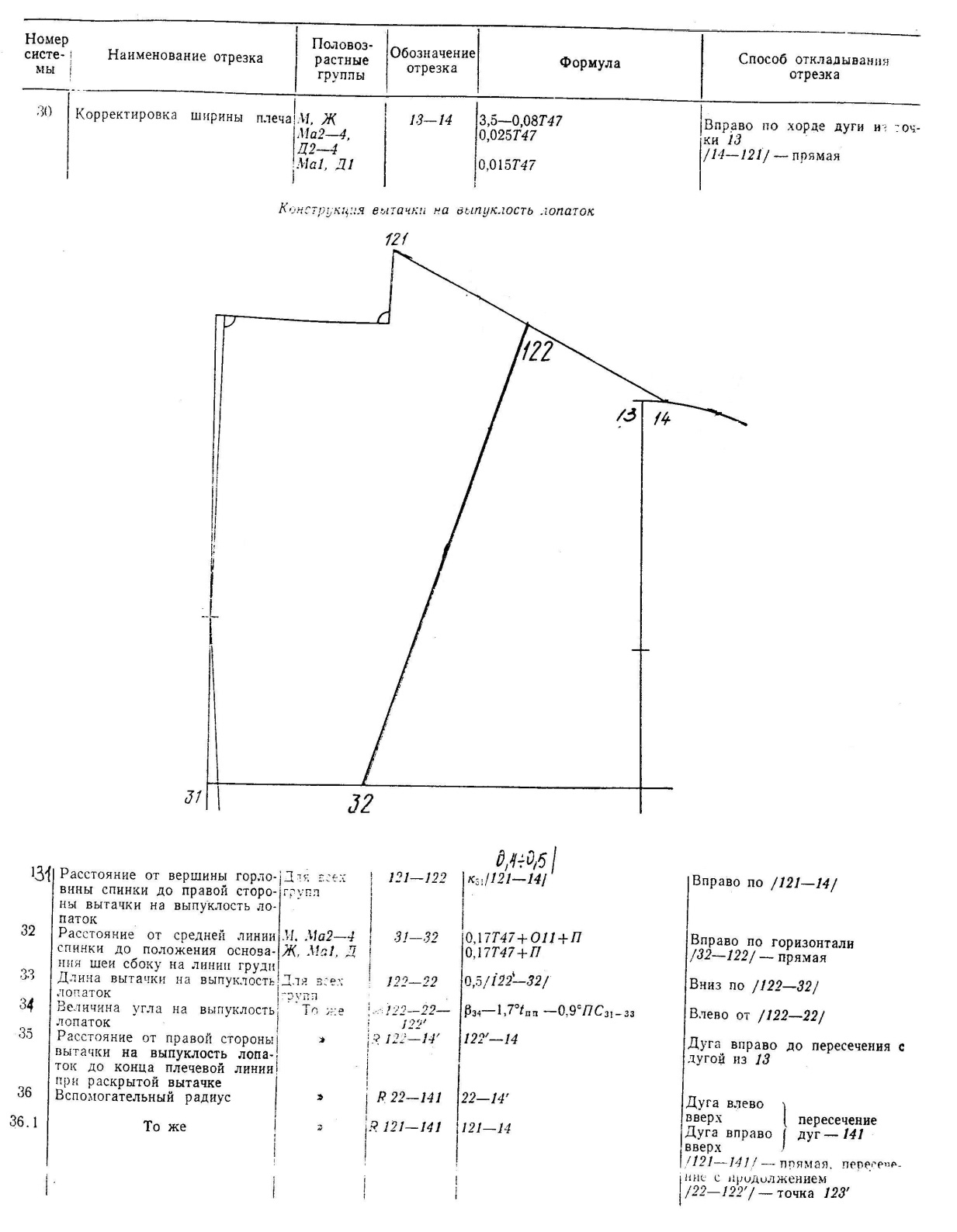 Рисунок 8. Чертеж базовой конструкции спинки женского плечевого изделияНазвание и рисунок детали крояКоличество деталейНазвание срезов и линий детали крояНаправление нити основы на детали А – полочкаБ – спинкаВ – рукавГ – верхний воротникД – нижний воротникЕ – поясЖ – хлястик воротникаЗ – пата рукаваМогу выполнить задание самостоятельноМогу выполнить задание, используя ссылки на литературуЗатрудняюсь выполнить заданиеЗадание 2.1.Задание 2.2.Задание 2.3.Задание 2.4Задание  2.5. 